46th Malta International Tournament – 2015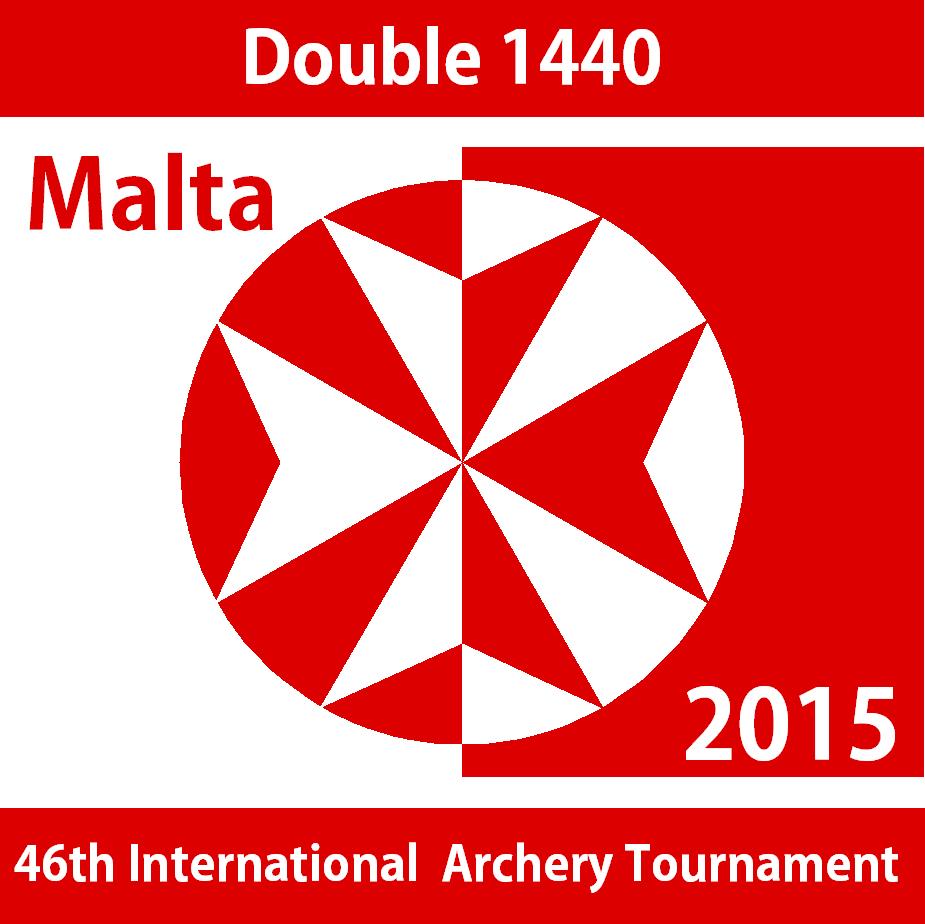 Double 1440 - Entry FormVenue:			Archery Range – Marsa Sports ComplexPreliminary Registration: by no later than the 28th February 2015Registration Fee/date:	50 Euros per athlete by 31st March  2015.Payment method:	Bank transfer to: Archery Association of Malta				IBAN: MT97VALL22013000000012000898019				Bank of Valletta				Swift Code:  VALLMTMT				All additional bank charges are to your accountPrizes:			Up to the first three athletes in each category.Eligibility:	Athletes must be members of Federation/Association affiliated to World Archery.Athletes Details:	Athletes participating in this event do so at their own risk and accept to hold the Archery Association of Malta and its organisers fully indemnified against any possible theft, loss, damage or injury, including to third parties.DateTimeFriday – 17th April 14.00Official Practice & Checking of EquipmentSaturday  - 18th April09.001st Round Long DistancesSaturday  - 18th April13.301st Round Short DistancesSunday – 19th April 09.002nd  Round Long DistancesSunday – 19th April13.302nd Round Short DistancesSunday – 19th April17.30Presentation of PrizesNameSurnameGenderMale/FemaleCategoryCadet/Junior/Senior/MasterDivisionLongbow/Barebow/Recurve/CompoundNationalityContactEmail:Email: